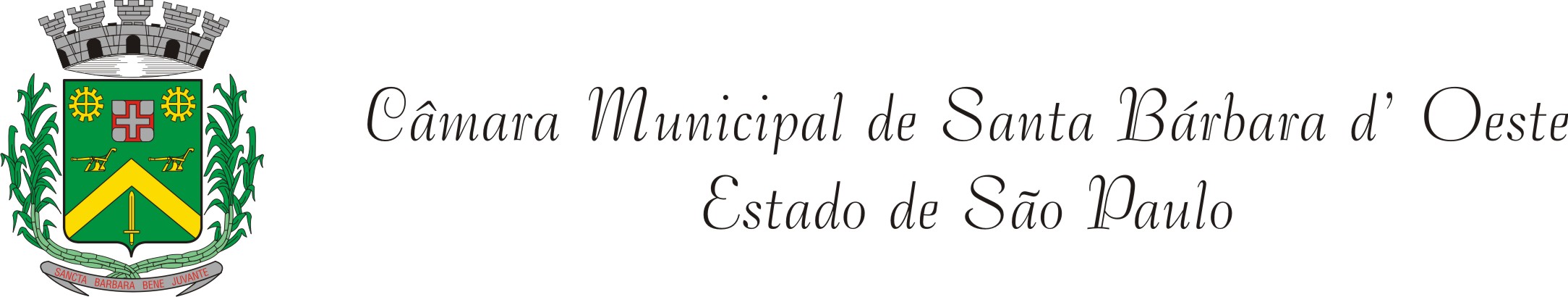 INDICAÇÃO Nº     1960     /12“Manutenção de guias e sarjetas no cruzamento entre as Ruas Alvarenga Peixoto e Ouro Preto Bairro Parque Olaria” “INDICA ao Senhor Prefeito Municipal, na forma regimental, determinar ao setor competente que proceda a manutenção de guias e sarjetas no cruzamento das Ruas Alvarenga Peixoto e Ouro Preto no Bairro Parque Olaria  d’Oeste.Justificativa:Moradores do Bairro Parque Olaria abordaram esse Vereador solicitando providências referentes à manutenção das guias e sarjetas no cruzamento das Ruas Alvarenga Peixoto e Ouro Preto. Conforme fotos anexas à situação dessa guias estão realmente muito ruins, necessitando de atenção, pois além de dificultar o trafego de pessoas e veículos, a água que fica parada nessas guias causam, mau cheiro e podem ser vistas como fogos do mosquito da dengue. Plenário “Dr. Tancredo Neves”, em 20 de Novembro de 2012.DUCIMAR DE JESUS CARDOSO“Kadu Garçom”-Vereador-